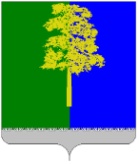 Муниципальное образование Кондинский районХанты-Мансийского автономного округа - ЮгрыАДМИНИСТРАЦИЯ КОНДИНСКОГО РАЙОНАПОСТАНОВЛЕНИЕВ целях совершенствования механизма выявления лучших организаций, расположенных в муниципальном образовании Кондинский район, осуществляющих деятельность по организации летнего отдыха оздоровления и занятости детей, подростков и молодежи, администрация Кондинского района постановляет:1. Утвердить Положение о районном конкурсе вариативных программ                в сфере летнего отдыха, оздоровления и занятости детей, подростков и молодежи в Кондинском районе (приложение).2. Управлению образования администрации Кондинского района и отделу молодежной политики администрации Кондинского района ежегодно, в период                       с 30 марта по 30 апреля, организовать проведение конкурса вариативных программ в сфере летнего отдыха, оздоровления и занятости детей, подростков и молодежи в Кондинском районе.3. Постановление разместить на официальном сайте органов местного самоуправления Кондинского района Ханты-Мансийского автономного                                    округа – Югры.4. Постановление вступает в силу после его подписания.5. Контроль за выполнением постановления возложить на первого заместителя главы района А.В. Кривоногова.кд/Банк документов/Постановления 2023Приложение к постановлению администрации районаот 09.03.2023 № 245Положение о районном конкурсе вариативных программв сфере летнего отдыха, оздоровления и занятости детей,подростков и молодежи в Кондинском районе(далее - Положение)Статья 1. Общие положения1.1. Районный конкурс вариативных программ в сфере летнего отдыха, оздоровления и занятости детей, подростков и молодежи в Кондинском районе (далее - Конкурс) проводится управлением образования администрации Кондинского района и отделом молодежной политики администрации Кондинского района (далее - Организаторы).1.2. Положение определяет порядок проведения конкурса, критерии отбора программ, представляемых на конкурс.1.3. Представленные на конкурс программы должны соответствовать действующему законодательству, иметь определенные цели и задачи, создавать условия для реализации духовного, интеллектуального, творческого, физического и социального развития потенциала детей, подростков и молодежи. Статья 2. Цель и задачи Конкурса2.1. Цель Конкурса:Выявление и создание условий для практической реализации инновационных программ и проектов в сфере летнего отдыха, оздоровления и занятости детей, подростков             и молодежи на территории Кондинского района. 2.2. Задачи Конкурса:2.2.1. Поддержка инициатив по разработке инновационных, перспективных программ или проектов в сфере летнего отдыха, оздоровления и занятости подростков и молодежи.2.2.2. Стимулирование творческих коллективов, общественных объединений, иных организаций, осуществляющих деятельность с детьми, подростками и молодежью в сфере летнего отдыха, оздоровления и занятости, к участию в разработке, реализации инновационных программ и проектов в сфере летнего отдыха, оздоровления и занятости подростков и молодежи.Статья 3. Участники КонкурсаУчастниками Конкурса могут выступать государственные учреждения, муниципальные учреждения, индивидуальные предприниматели, иные юридические лица, зарегистрированные на территории Кондинского района, деятельность которых направлена на работу с детьми, подростками и молодежью.Статья 4. Порядок проведения Конкурса4.1. Для участия в Конкурсе претенденты подают ежегодно, в срок до 30 апреля           в отдел молодежной политики администрации Кондинского района пакет документов                        на адрес электронной почты: molod@admkonda.ru, телефон: 8(34677)33-060:4.1.1. Программу или проект, оформленную в соответствии с требованиями, указанными в статье 5 Положения.4.1.2. Заявку на участие в Конкурсе (приложение 1 к Положению).4.1.3. Рекомендацию органов местного самоуправления Кондинского района, органов местного самоуправления городских и сельских поселений Кондинского района или муниципальных учреждений, осуществляющих координацию и организацию летнего отдыха, оздоровления и занятости детей, подростков и молодежи.4.2. Конкурс проводится в заочной форме. 4.3. Определение победителей осуществляет жюри, состав которого утверждается Организаторами Конкурса.Статья 5. Требования к программам и проектам5.1. Программы в сфере летнего отдыха, оздоровления и занятости детей, подростков и молодежи должны быть представлены на Конкурс в бумажном и электронном видах                      по одному экземпляру и должны содержать:5.1.1. Информационную карту программы или проекта (приложение 2 к Положению).5.1.2. Концептуальные подходы, обоснование социальной значимости, актуальности.5.1.3. Цель и задачи.5.1.4. Этапы и сроки реализации.5.1.5. Описание содержания программы или проекта (формы работы, механизм реализации с указанием охвата молодежи, план-график мероприятий).5.1.6. Схему управления программой или проектом.5.1.7. Кадровое обеспечение.5.1.8. Краткое описание опыта реализации программы или проекта с указанием достигнутых результатов.5.1.9. Предполагаемые конечные результаты, их социальную и экономическую эффективность.5.1.10. Финансово-экономическое обоснование программы или проекта, включая информацию о материально-техническом оснащении организации, на базе которой предполагается реализация программы или проекта, затраты и источники финансирования, смету расходов (приложение 3 к Положению).5.1.11. Количество смен, место проведения.5.1.12. Общее число участников смен за летний период, сведения о географии участников программы или проекта. 5.2. Документы должны быть прошиты и пронумерованы. 5.3. На Конкурс представляются программы или проекты для детей, подростков и молодежи от 7 до 35 лет включительно.5.4. На Конкурс предоставляются программы или проекты по номинациям:экологическое, волонтерское;спортивно-туристическое;трудовое, профориентационное;краеведческое, этнографическое;интеллектуальное, лидерское;дворовая педагогика.5.5. Программы или проекты, представленные на Конкурс, не возвращаются. Статья 6. Критерии конкурсного отбора6.1. Программы или проекты, представленные на Конкурс, оцениваются                                                 по следующим критериям:6.1.1. Общие критерии:новизна проектной идеи, инновационность;научность;системность; масштабность; актуальность;степень содержательной проработанности программы или проекта;эффективность.6.1.2. Специальные критерии:перспективность;востребованность программы или проекта;технологичность (универсальность программы или проекта, возможность использования ее в другом месте, при других условиях);педагогическая обоснованность;кадровое и методическое обеспечение.6.1.3. Частные критерии:реалистичность;реализуемость;практическая значимость;результативность;контроль.6.2. Программы или проекты оцениваются по 5-бальной системе по каждому критерию.Статья 7. Подведение итогов Конкурса7.1. Победители Конкурса, по итогам набравшие наибольшее количество баллов                в каждой из конкурсных номинаций пункта 5.4 Положения, получают дипломы                                    1, 2, 3 степени.7.2. При наличии равенства баллов у нескольких проектов, объявляются несколько победителей Конкурса.7.3. Все участники Конкурса получают сертификаты участника.7.4. Итоги оценки конкурсных материалов, решение об определении победителей Конкурса по каждой номинации оформляет протоколом жюри.Статья 8. Финансирование8.1. Финансирование проведения Конкурса на территории муниципального образования Кондинский район осуществляется за счет бюджета Кондинского района в рамках муниципальной программы «Развитие молодежной политики», утвержденной постановлением администрации Кондинского района от 21 ноября 2022 года № 2491                       «О муниципальной программе «Развитие молодежной политики»; муниципальной программы Кондинского района «Развитие образования», утвержденной постановлением администрации Кондинского района от 05 декабря 2022 года № 2617 «О муниципальной программе «Развитие образования».Заявка на участие в районном конкурсе вариативных программ в сфере летнего отдыха, оздоровления и занятости детей, подростков и молодежи Кондинского района________________________________________________________________________________(полное название направляющей организации)________________________________________________________________________________(полное название программы или проекта и направление)С условиями участия ознакомлен и обязуюсь их соблюдать.Информационная карта программы (проекта)УтверждаюРуководитель учреждения(организации) исполнителя__________________ Ф.И.О.«____» ___________ 20__ г.Смета расходов на реализацию вариативной программы по организации летнего отдыха,оздоровления и занятости детей, подростков и молодежи Кондинского района____________________________________________________ (полное наименование программы)Смету составил __________________________________________________________________(Ф.И.О., подпись, дата, телефон)от 09 марта 2023 года№ 245пгт. МеждуреченскийОб утверждении Положения о районномконкурсе вариативных программ в сфере летнего отдыха, оздоровления и занятости детей, подростков и молодежи в Кондинском районеГлава районаА.А. МухинТерриторияПолное название организации, учрежденияПолный юридический адрес, телефон, факсАвтор, авторский коллектив, телефон/факс руководителя программы (проекта)Полное название программы (проекта)Комплект заявочных документов на ____ листахПриложение на ____ листахРуководитель организации___________________________________________М.П. (подпись)(расшифровка подписи)1. Полное название программы (проекта)2. Автор программы (проекта)3. Руководитель программы (проекта)4. Территория5. Юридический адрес предприятия6. Телефон7. Форма проведения 8. Цель программы (проекта)9. Специализация программы (проекта)10. Срок реализации11. Количество подпрограмм12. Место реализации программы (проекта)13. Официальный язык программы (проекта)14. Общее количество участников программы (проекта)15. География участников16. Условия участия в программе (проекте)17. История осуществления программы (проекта)18. Особая информация и примечания19. Направления расходования средств на реализацию программы (проекта)Руководитель организации___________________________________________М.П. (подпись)(расшифровка подписи)№п/пНаименование статьи затратКод статьирасходаСумма затрат,рублей1.Аренда помещения2.Аренда звуко- и светового оборудования3.Аренда транспорта4.Аренда оргтехники5.Телефонные, почтовые и телеграфные расходы6.Печатно-множительные услуги7.Призовой фонд8.Типографские, издательские услуги9.Оплата по гражданско-правовым договорам, привлеченным специалистам 10.Изготовление атрибутики 11.Приобретение предметов снабжения и расходных материалов12.Приобретение канцелярских товаров13.Приобретение основных средств на развитие материально-технической базы в рамках реализации программы14.Оплата проезда15.Оплата питания 16.Процент за проведение банковских операций17.ИноеИтого